Programma di Sviluppo Rurale 2014-2020 Regione autonoma Friuli Venezia GiuliaDomanda semplificata per l’accesso alla tipologia di intervento 4.1.1Miglioramento delle prestazioni e della sostenibilità globale delle imprese agricoleAlla REGIONE AUTONOMA FRIULI VENEZIA GIULIADirezione centrale risorse agricole, forestali e itticheServizio sviluppo comparto agricoloVia Sabbadini, 3133100 UDINETrasmessa mediante PEC a   sviluppoagricolo@certregione.fvg.itIl sottoscritto:- chiede di accedere alla tipologia di intervento 4.1.1 di cui al Programma di sviluppo rurale 2014-2020 della Regione autonoma Friuli Venezia Giulia mediante accesso individuale, ai sensi del regolamento (UE) n.1305/2013 del Parlamento europeo e del Consiglio del 17 dicembre 2013 e di quanto disposto dal bando .A tale fine dichiara, ai sensi dell’art. 47 del DPR n. 445/2000, consapevole delle sanzioni penali richiamate dall’art.76 del sopradetto DPR, in caso di dichiarazioni mendaci e di formazione o uso di atti falsi:di avere ____________ (costituito o aggiornato) e validato il fascicolo aziendale elettronico, ai sensi del decreto del Presidente della Repubblica 1 dicembre 1999, n. 503 (Regolamento recante norme per l'istituzione della Carta dell'agricoltore e del pescatore e dell'anagrafe delle aziende agricole, in attuazione dell'articolo 14, comma 3, del decreto legislativo 30 aprile 1998, n. 173);di essere in possesso dei requisiti di ammissibilità previsti ai fini dell’accesso alla tipologia di intervento 4.1.1 del PSR 2014-2020;che l’azienda è in possesso dei requisiti di ammissibilità previsti per l’accesso alla tipologia  di intervento 4.1.1 del PSR 2014-2020;che, in particolare,  l’azienda non è impresa in difficoltà come definita all’articolo 2, paragrafo 1, punto 14 del regolamento (UE) n. 702/2014;non è destinataria di un ordine di recupero pendente a seguito di una precedente decisione della Commissione che dichiara gli aiuti illegittimi e incompatibili con il mercato interno.che il Piano aziendale prevede la realizzazione dei seguenti interventi che costituiscono l’oggetto delle domande di sostegno che saranno presentate, in formato elettronico tramite SIAN, a valere sulla tipologia di intervento 4.1.1:che il piano aziendale prevede un costo totale complessivo  di euro ________.di essere a conoscenza:- di quanto disposto dal PSR 2014-2020 in relazione alla tipologia di intervento 4.1.1;- che la presente domanda semplificata deve essere trasmessa, a pena di inammissibilità, esclusivamente via posta elettronica certificata al seguente indirizzo PEC sviluppoagricolo@certregione.fvg.it corredata della documentazione prevista dall’allegato A);-  che, a pena di inammissibilità, la presente domanda semplificata deve essere riprodotta in formato elettronico sul Sistema Informativo Agricolo Nazione - SIAN e trasmessa, completa della documentazione richiesta, secondo le modalità ed entro i termini previsti dall’articolo19;-  che il costo totale previsto per le operazioni da realizzare a valere sulla tipologia di intervento 4.1.1 del Piano aziendale deve essere confermato in sede di presentazione della domanda di sostegno sul portale del Sistema Informativo Agricolo Nazionale – SIAN;- che gli interventi indicati nella tabella suindicata dovranno essere avviati al più tardi entro tre mesi a decorrere dalla data del provvedimento di concessione del sostegno;- che tutte le comunicazioni inerenti la presente domanda avverranno tramite posta elettronica certificata;8. 	alla presente domanda semplificata si allega la seguente documentazione:fotocopia non autenticata di un documento di identità del sottoscrittore in corso di validità;eventuale delega alla sottoscrizione della domanda da parte degli altri soci nel caso di impresa condotta in forma societaria.Documentazione richiesta di cui all’allegato C del bandoData ……………………Il beneficiario, ai sensi delle vigenti disposizioni comunitarie e nazionali con l'apposizione della firma sottostante:- dichiara di aver preso visione delle disposizioni sul trattamento dei dati personali ai sensi dell’art. 13 del D.Lgs. 196/2003;- autorizza il trattamento dei dati conferiti, inclusi eventuali dati personali di natura sensibile o giudiziaria, ottenuti anche tramite eventuali allegati e/o altra documentazione accessoria, per le finalità istituzionali.Firma ……………………………..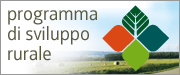 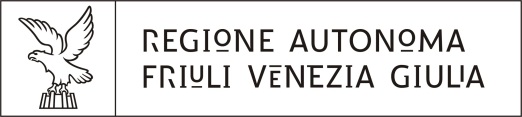 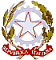 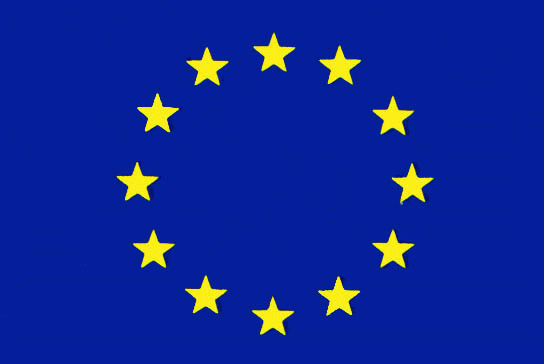     Ministero delle politiche    agricole e forestali    Ministero delle politiche    agricole e forestali        Unione europea        Unione europeaCognomeNomeData di nascitaComune di nascitaProv. Prov. Residente in (via, piazza, viale)n.Comune di Prov. Prov. Codice fiscalein qualità di  legale rappresentante dell’aziendain qualità di  legale rappresentante dell’aziendain qualità di  legale rappresentante dell’aziendain qualità di  legale rappresentante dell’aziendain qualità di  legale rappresentante dell’aziendain qualità di  legale rappresentante dell’aziendain qualità di  legale rappresentante dell’aziendaCUAA (codice fiscale)PARTITA IVACognome o Ragione socialeNomeResidenza o sede legale in Comune di Prov.Prov.TelefonoCellulare Indirizzo emailIndirizzo di posta elettronica certificata - PECDescrizione interventiImporto al netto dell’IVAAcquisto, costruzione, ristrutturazione, ampliamento di fabbricati produttivi, funzionali al ciclo produttivo, serre e strutture zootecniche, in relazione al miglioramento delle prestazioni economiche e ambientali dell’azienda.Acquisto, costruzione, ristrutturazione, ampliamento di  fabbricati adibiti alla prima lavorazione, alla trasformazione, allo stoccaggio o alla vendita dei prodotti agricoli, in relazione al miglioramento delle prestazioni economiche e ambientali dell’azienda.Acquisto di macchinari, attrezzature e impianti, ivi compresi quelli informatici e l’impiantistica di collegamento per la gestione o esecuzione delle operazioni collegate al ciclo colturale, di raccolta e all’allevamento.Acquisto di macchinari, attrezzature e impianti ivi compresi quelli informatici e l’impiantistica di collegamento per la trasformazione o la commercializzazione di prodotti agricoli.Realizzazione dei seguenti miglioramenti fondiari:1) sistemazioni idraulico-agrarie dei terreni, finalizzate al contenimento dell’erosione del suolo e che non abbiano effetti di riduzione di habitat di interesse comunitario;2) impianti frutticoli, escluse le short rotation, le colture dedicate a biomassa in genere e gli impianti di piante annuali;3) realizzazione degli elementi strutturali collegati alla gestione del pascolo;4) terrazzamenti, ciglionamenti, affossature per la regimazione delle acque superficiali;5) viabilità aziendale ed elettrificazione aziendale.Interventi di efficientamento energetico, mediante l’isolamento termico degli involucri degli edifici agricoli produttivi funzionali all’attività aziendale esistente, comprese le serre, relativi strumenti di regolazione, ristrutturazione di impianti termici ed elettrici esistenti, finalizzati alla riduzione del consumo di energia in azienda.Realizzazione di impianti solari-termici e fotovoltaici integrati su edifici agricoli e strutture produttive aziendali, di impianti microeolici ed idroelettrici, di impianti geotermici, pompe di calore, di impianti di conversione energetica delle biomasse solide e liquide sostenibili, ivi compresi gli impianti di digestione anaerobica (biogas), di recupero dei cascami (residui delle lavorazioni) termici e di trigenerazione nonché per l’acquisto ed installazione di accumulatori dell’energia  prodotta.Interventi finalizzati ad aumentare il benessere degli animali oltre gli standard minimi fissati dalla normativa.Realizzazione di schermature vegetazionali per il miglioramento del paesaggio e la mitigazione della propagazione dei rumori e delle emissioni odorigene e gassose derivanti dalle lavorazioni.Interventi per il miglioramento delle condizioni di lavoro e la sicurezza degli addetti, oltre gli standard minimi fissati dalla normativa di settore vigente.Costi generali.COSTO TOTALE tipo di intervento euro